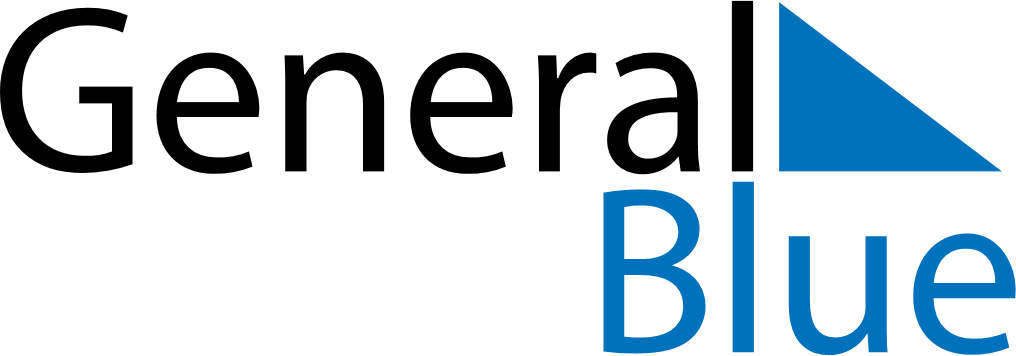 July 2019July 2019July 2019PhilippinesPhilippinesSUNMONTUEWEDTHUFRISAT123456789101112131415161718192021222324252627Iglesia ni Cristo Day28293031